Sammanfattning Ska bland annat innehålla en kort beskrivning av den strategiska satsningen, dess mål och förväntade resultat. (max 5000 tecken).BakgrundxxxxSyfte med den strategiska satsningenHär skall bl. a. framgå varför en strategisk satsning inom området behövs.Beskrivning av den strategiska satsningen Xxxx, exemplifiera gärna med något tänkt projekt.Förväntat resultat xxxxBidrag till FFI-målBeskriv hur den strategiska satsningen bidrar till ett eller flera av de mål som är relevanta för FFI. IntressenterFörväntade intressenter i en kommande satsning.Budget Beskriv den tänkta budgeten samt tänkt fördelning över åren för den strategiska satsningen.KontaktpersonerKontaktpersoner för förslagetInstruktioner för rapportskrivning Ansökan skrivs på svenska eller engelska. Max 4 sidor exklusive försättsblad och innehållsförteckning.Infoga gärna bilder och illustrationer för att öka läsförståelsen. Radera alla instruktioner (kursiva och färgade texter)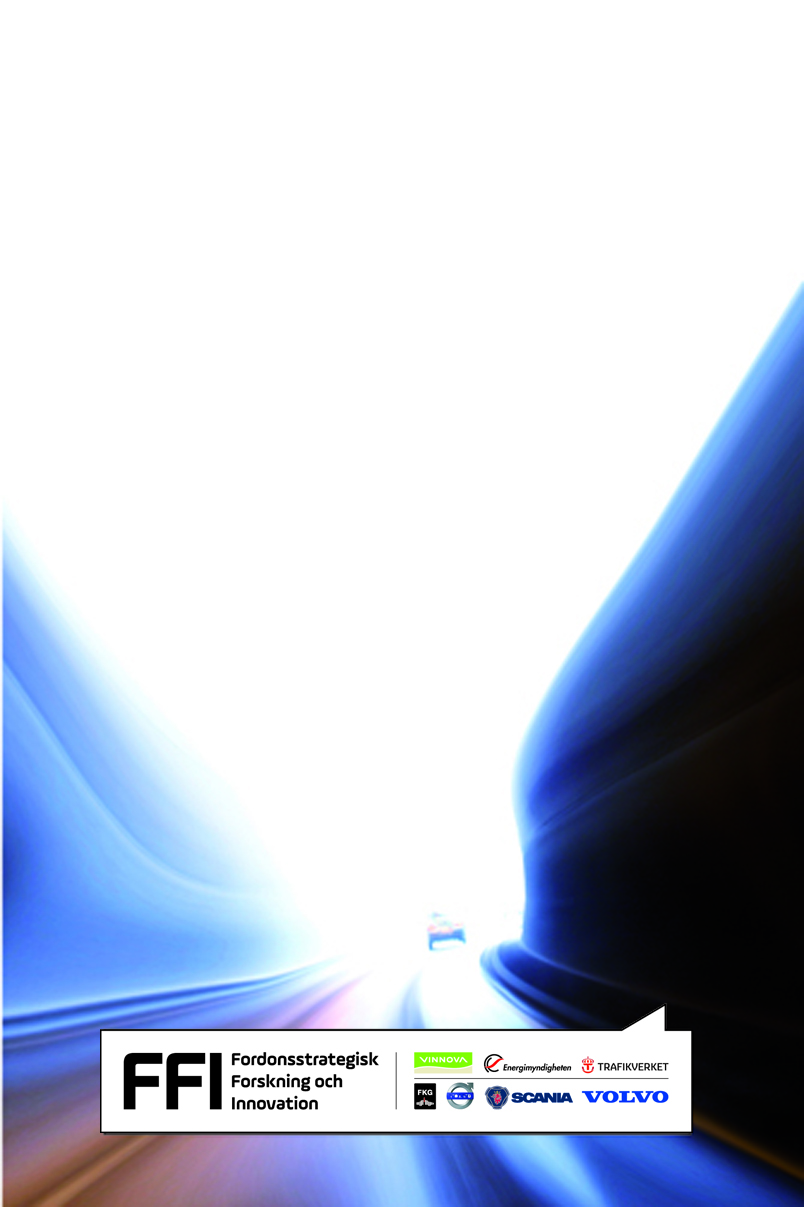 